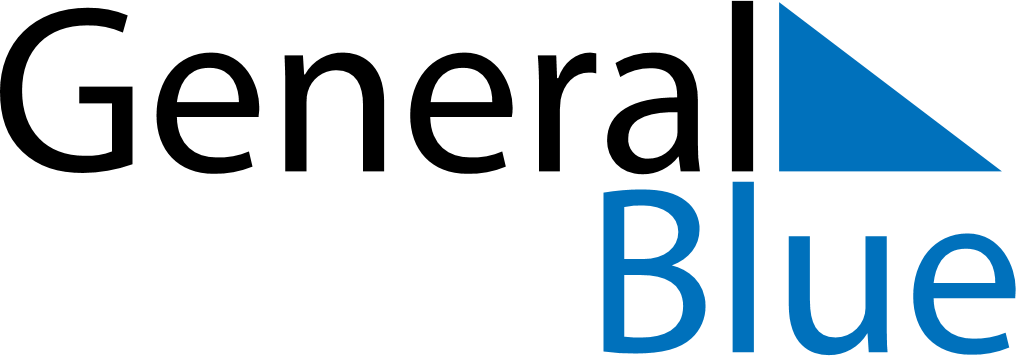 December 2023December 2023December 2023BahrainBahrainSUNMONTUEWEDTHUFRISAT12345678910111213141516National Day17181920212223Accession Day2425262728293031